Broj: 01/12-02-1336/22Datum: 17.06.2022. godine P O Z I VNa osnovu člana 49. a u vezi sa članom 68. Poslovnika Predstavničkog doma Parlamenta Federacije BiH (Službene novine Federacije BiH  br.69/07. i 2/08.) zakazujem 21. sjednicu Komisije za pitanja mladih, za ponedjeljak 27.06.2022. godine u 14:00 sati. Za sjednicu predlažem sljedeći:D N E V N I  R E DInformacija o realizaciji zaključaka Komisije,Prijedlog Zakona o ustanovama socijelne zaštite Federacije BiH,Izvještaj o radu Vlade Federacije BiH za 2021godinu.,Izvještaj o izvršenju Budžeta Federacije BiH za od 01.01. do 31.12.2021. godine,Nastavak saradnje sa Westminster fondacijom za demokratiju-WFD,Tekuća pitanja.Sjednica će se održati putem Cisco – Webex online platforme. Kontakt za pristup online sjednici je  IT administrator mreže ( broj tel: 033/ 445 259 ili 061 246 850 ).S poštovanjem,                                                                                                       PREDSJEDNIK KOMISIJE                                                                                     Eldar Čomor, s.r.        Dostaviti: članovima Komisije,predsjedavajućem Predstavničkog doma,potpredsjedavajućim Predstavničkog doma,sekretaru Predstavničkog doma,Vladi FBiH,Federalnom ministarstvu rada i socijalne politike,Federalnom ministarstvu finansija,Federalnom ministarstvu kulture i sporta,Westminster fondacija za demokratiju-WFDRačunovodstvu,Recepciji,a/a.BOSNA I HERCEGOVINAFEDERACIJA BOSNE I HERCEGOVINEPARLAMENT FEDERACIJE PREDSTAVNIČKI/ZASTUPNIČKI DOM                 Komisija za pitanja mladih/             Povjerenstvo za pitanja mladihBOSNA I HERCEGOVINAFEDERACIJA BOSNE I HERCEGOVINEPARLAMENT FEDERACIJE PREDSTAVNIČKI/ZASTUPNIČKI DOM                 Komisija za pitanja mladih/             Povjerenstvo za pitanja mladih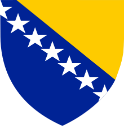 ƂOCHA И XEPЦEГOBИHAФEДEPAЦИJA ƂOCHE И XEPЦEГOBИHEПAPЛAMEHT ФEДEPAЦИJEПPEДCTABHИЧKИ ДOMКомисија за питања младихƂOCHA И XEPЦEГOBИHAФEДEPAЦИJA ƂOCHE И XEPЦEГOBИHEПAPЛAMEHT ФEДEPAЦИJEПPEДCTABHИЧKИ ДOMКомисија за питања младих                   BOSNIA AND HERZEGOVINAFEDERATION OF BOSNIA AND HERZEGOVINAPARLIAMENT OF THE FEDERATIONHOUSE OF REPRESENTATIVES                   BOSNIA AND HERZEGOVINAFEDERATION OF BOSNIA AND HERZEGOVINAPARLIAMENT OF THE FEDERATIONHOUSE OF REPRESENTATIVES                   BOSNIA AND HERZEGOVINAFEDERATION OF BOSNIA AND HERZEGOVINAPARLIAMENT OF THE FEDERATIONHOUSE OF REPRESENTATIVES